Accommodation Services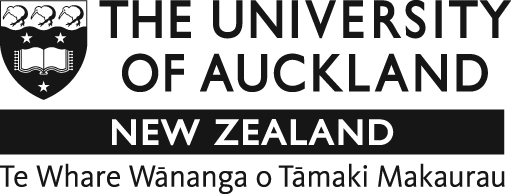 Conference Delegates Accommodation RESERVATION FORM 9 December 2013 – 11 december 2013SAANZ Sociological Association Annual ConferencePlease email to accom@auckland.ac.nz or fax to 373 7552.ACCOMMODATION CREDIT CARD AUTHORISATION I hereby authorise Accommodation Services to hold my credit card details in case of:Incurrment of cancellation chargeMiscellaneous charges e.g. lost keys or room damagesFinal room settlementCONDITIONS OF RESERVATIONPre-booking is essential.  A charge in the amount of 30% of the total booking will be forfeited for cancellations later than 1 week before arrival. Linen and towels are included in the rates.There is a $100 replacement charge for each lost key and a $25 replacement charge for each lost swipe tag. Personal details:First nameSurnameTitleTelephone+   (   )Mobile+   (      )+   (      )Fax+   (      )+   (      )+   (      )+   (      )+   (      )Email:Street AddressDate of arrivalDate of arrival        /	        / 20        /	        / 20Estimated time of arrival: (arrivals after 5:00 pm by special arrangement only)Estimated time of arrival: (arrivals after 5:00 pm by special arrangement only)Estimated time of arrival: (arrivals after 5:00 pm by special arrangement only)Date of departure(Check out time 10:00 am, later check out by special arrangement only) Date of departure(Check out time 10:00 am, later check out by special arrangement only)        /	       / 20       /	       / 20Number of nights: Number of nights: Number of nights: Special dietary requirements:Special dietary requirements:Special dietary requirements:Special dietary requirements:Special dietary requirements:Special dietary requirements:Special dietary requirements:Special dietary requirements:Special dietary requirements:Special dietary requirements:O’Rorke Hall, 16 Mount Street, AucklandMap: http://www.accommodation.auckland.ac.nz/uoa/home/ac-accommodation/ac-map-of-residencesSingle$70 per nightBed & breakfast onlyUniversity Hall, 30 Whitaker Place, AucklandMap: http://www.accommodation.auckland.ac.nz/uoa/home/ac-accommodation/ac-map-of-residencesSingle$70 per nightBed & breakfast onlyName on cardCard numberThree-digit security number on back of cardExpiry date       /20Cardholder signature